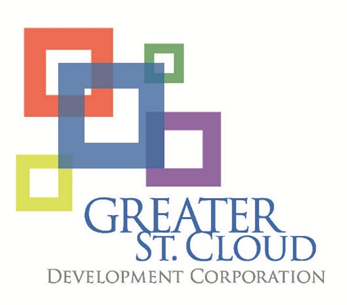 TRACTION:  Get a grip on your business by Gino WickmanConsolidate your business management software systems.  Simplify with one ERP systemConsider a LMS to manage training and development needs and activities within the organizationMake talent management a priorityIs your HR organization staffed with the talent to act as a solid business partner in growing the business?What is your culture like and how does it support talent management and growth opportunitiesTRACTION:  Get a grip on your business by Gino WickmanConsolidate your business management software systems.  Simplify with one ERP systemConsider a LMS to manage training and development needs and activities within the organizationMake talent management a priorityIs your HR organization staffed with the talent to act as a solid business partner in growing the business?What is your culture like and how does it support talent management and growth opportunities